What to do1. Counting practice Together, count to 20.Now you are going to take turns to repeat this BUT you give each other a number they mustn’t say. E.g. Sunil tells Mum she can’t say ‘six’…Mum says, ‘one, two, three, four, five, uh-oh, seven, eight, nine, ten, eleven, twelve, thirteen, fourteen, fifteen, uh-oh, seventeen…’, etc. Now Mum tells Sunil he can’t say four.  Play several times. Do you get good at not saying one number? Extension Repeat the same activity but count from 30 to 50 not saying ‘six’, or from 70 to 90 not saying ‘five’, etc.  2.  Working together Work through the activity outlined below in Same Difference.You need Lego, Duplo or other small bricks. Also, paper and pens each.  Follow the instructions on Same Difference below.  Try the Extra Challenge!  Try these Fun-Time ExtrasLearn how to build a tower of playing cards – beware, it’s hard! https://www.youtube.com/watch?v=xWDnJt1McT4Same difference!You need Lego, Duplo or other small bricks. You need 12 bricks each. Also, paper and pens each.   What to doFind someone to work with.Build a tower each.Lay the two towers next to each other. Find the difference between the two. 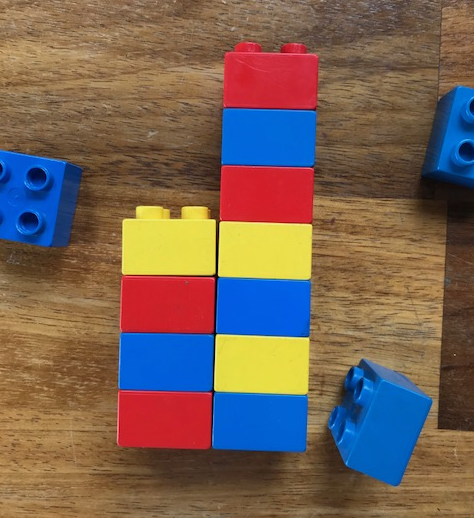 How many different pairs of towers with a difference of 3 can you make? Keep going until you are sure you have made all those possible using nomore than 12 bricks in any one tower.Extra Challenge!How many pairs of towers with a difference of 2 do you think you will be able to make?  Will it be fewer or more than the number you made with a difference of 3? How many pairs of towers with a difference of 4? Predict first. 